河北大学2020年 “迎五四、云竞赛、抗疫有我”线上比赛规程主办单位：河北大学体育运动委员会协办单位：河北大学各学院承办单位：河北大学体育教学部  活动背景草木蔓发，春山可望。在这个特殊的春天，突如其来的新冠肺炎疫情打乱了我们的学习生活节奏。针对疫情防控要求，根据我校实际情况，统筹调整年度学生健身计划，充分利用网络平台丰富学校课余文化生活，帮助学生通过体育锻炼，“享受乐趣、增强体质、健全人格、锤炼意识 ”。五月的春风情深意暖，五月的花海流溢飘香，“五四”青年节即将到来之际，我校举办“迎五四、云竞赛、抗疫有我”线上竞赛。五、竞赛日期4月25日-4月27日：各学院体育部面向本院学生招募参赛运动员4月28日: 各学院报送报名材料4月29日：各学院报送视频材料（比赛录像）4月30日：比赛开始5月6日：项目评审5月7日：宣布比赛成绩参加办法凡河北大学正式在校注册的学生均可参加比赛。本次活动以各学院为单位，各学院选派男女两支代表队。每个项目需报10人参加，每人最多可以参加两个项目。活动采取手机全程直录形式，要求完整的活动视频。请各学院于报名截止日期前提交电子版报名表（见附件一）至2507565195@qq.com。请相关负责人扫描下方二维码或搜索群号加入活动群，上传所有活动视频，工作人员将进行审核。群号：958358387群二维码：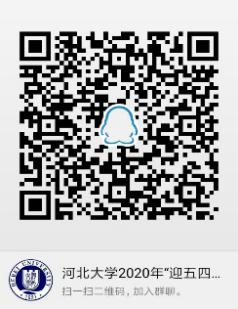 比赛项目比赛规则（一）动作要求1.平板支撑要求：屈肘，小臂与前脚掌撑地。俯卧，手肘位于肩膀正下方，大臂与地面保持垂直，小臂和手部紧贴地面，脚跟并拢脚尖支撑，身体离开地面，眼睛看地面，保持颈部自然伸直收紧腹部，不能塌腰。腹肌收紧，肩胛骨保持中立位，大小腿内侧夹紧耳、肩、髋、膝、踝呈一条直线。评分方法：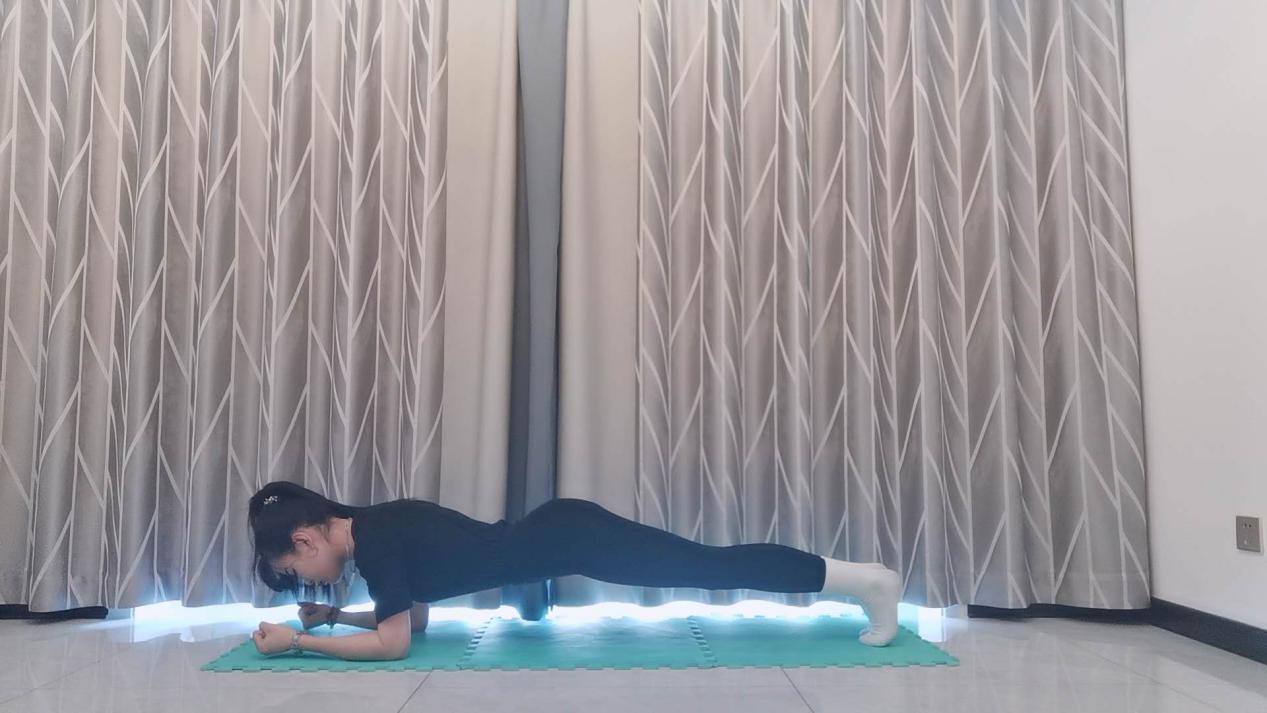 自动作变形（不符合动作要求）起，计时结束，身体晃动，腰部下陷、抬臀，既是结束。2.一分钟跳绳要求：身体保持正直，双脚前脚掌着地，一次只允许跳过一个。必须用两只脚着地，跳起后手摇绳子经过身体转一圈后双脚同时落地。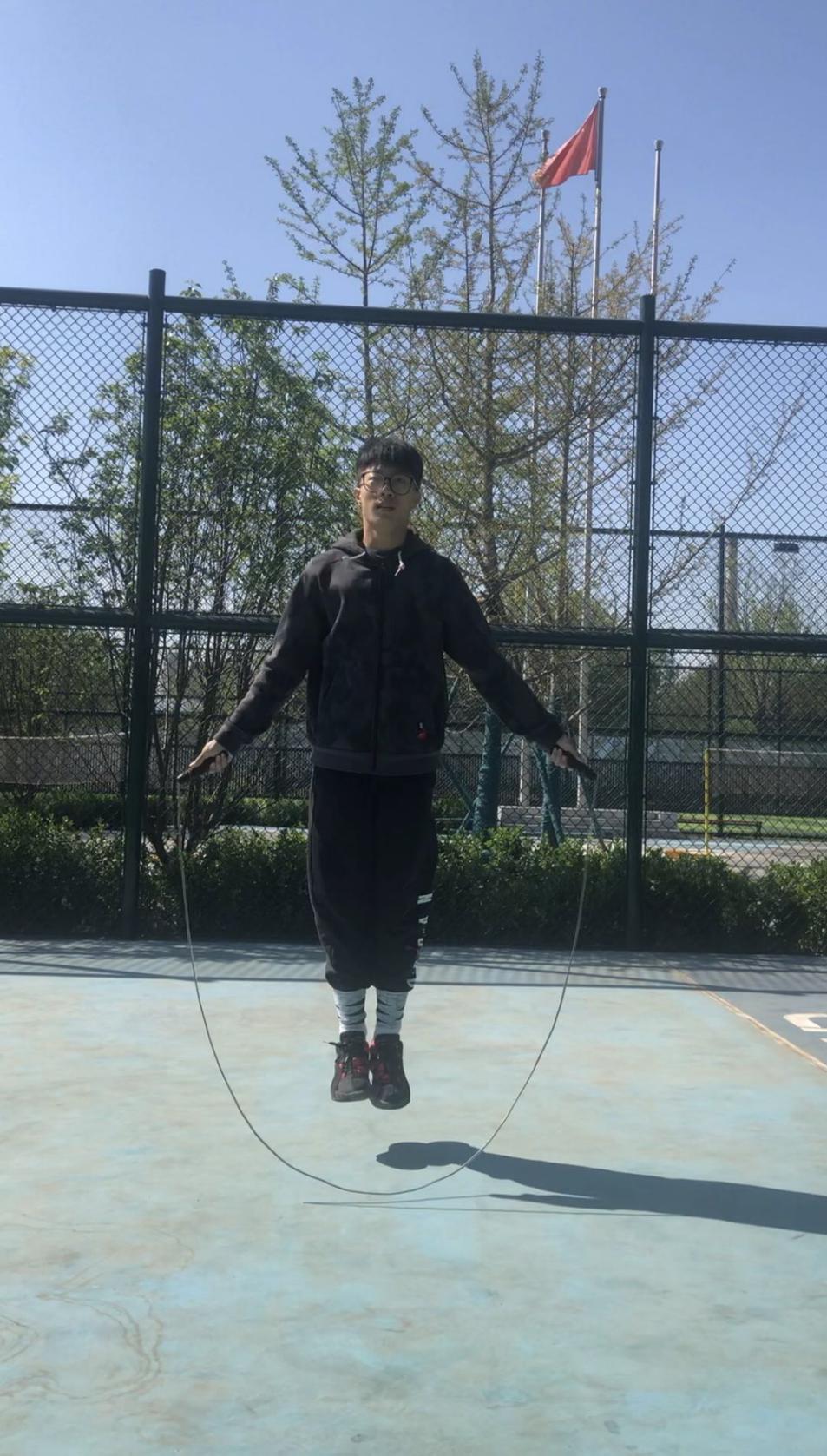 评分方法：一分钟内计跳绳个数，未跳过（中断）不计数。双脚同步跳，累计跳绳成功通过脚下的次数一分钟计时到，未跳过的不计数。3.一分钟仰卧起坐要求：上身躺于垫上,手臂伸直放于头部两侧，双腿并拢,屈膝成90度，腹肌发力起身，双脚不得离地。（直臂曲腿）身体头部、肩部、上背部、下背部依次离地，双手触碰双脚。下放时下背部、上背部、肩部、头部依次着地。评分方法：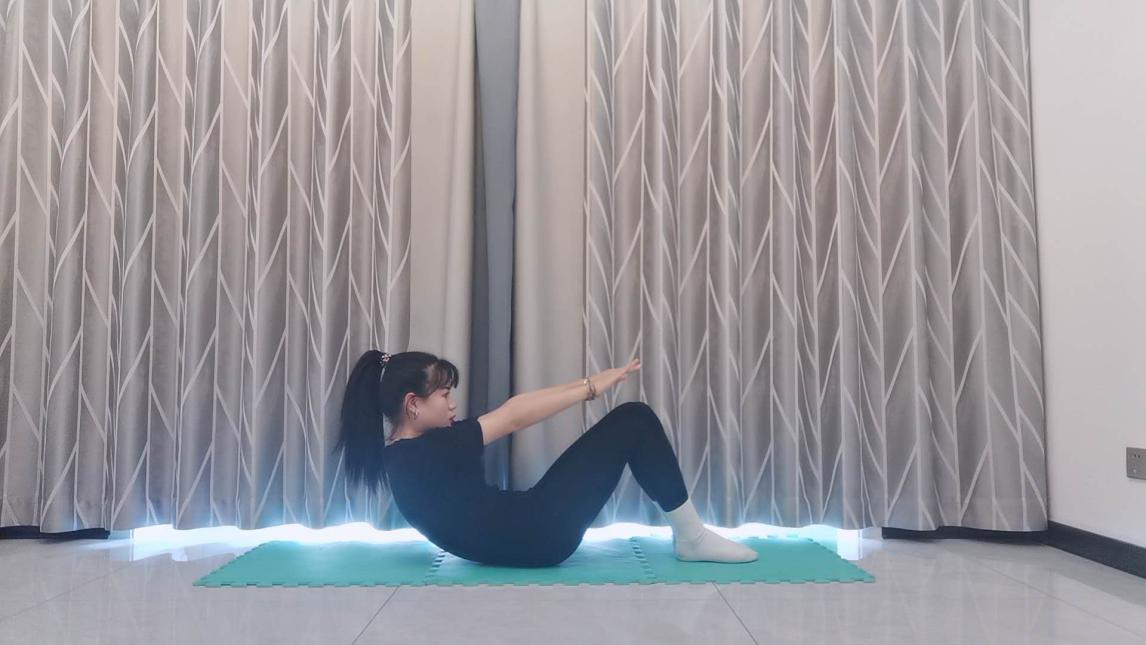 仰卧时需头触地，起坐时需摸到双脚。动作不完整不计数。未完成一个完整动作，不计数。4. 一分钟俯卧撑要求：俯卧直臂手掌和前脚掌支撑地面,双手撑于胸部两侧，间距比肩略宽，双脚并拢，腰背紧绷,从侧面看耳垂、肩峰和踝关节保持一条直线,屈臂俯身，至肘关节略高于躯干（肩部）,然后伸臂起身还原。向下运动环节，小臂与地面垂直，肘关节不高于90度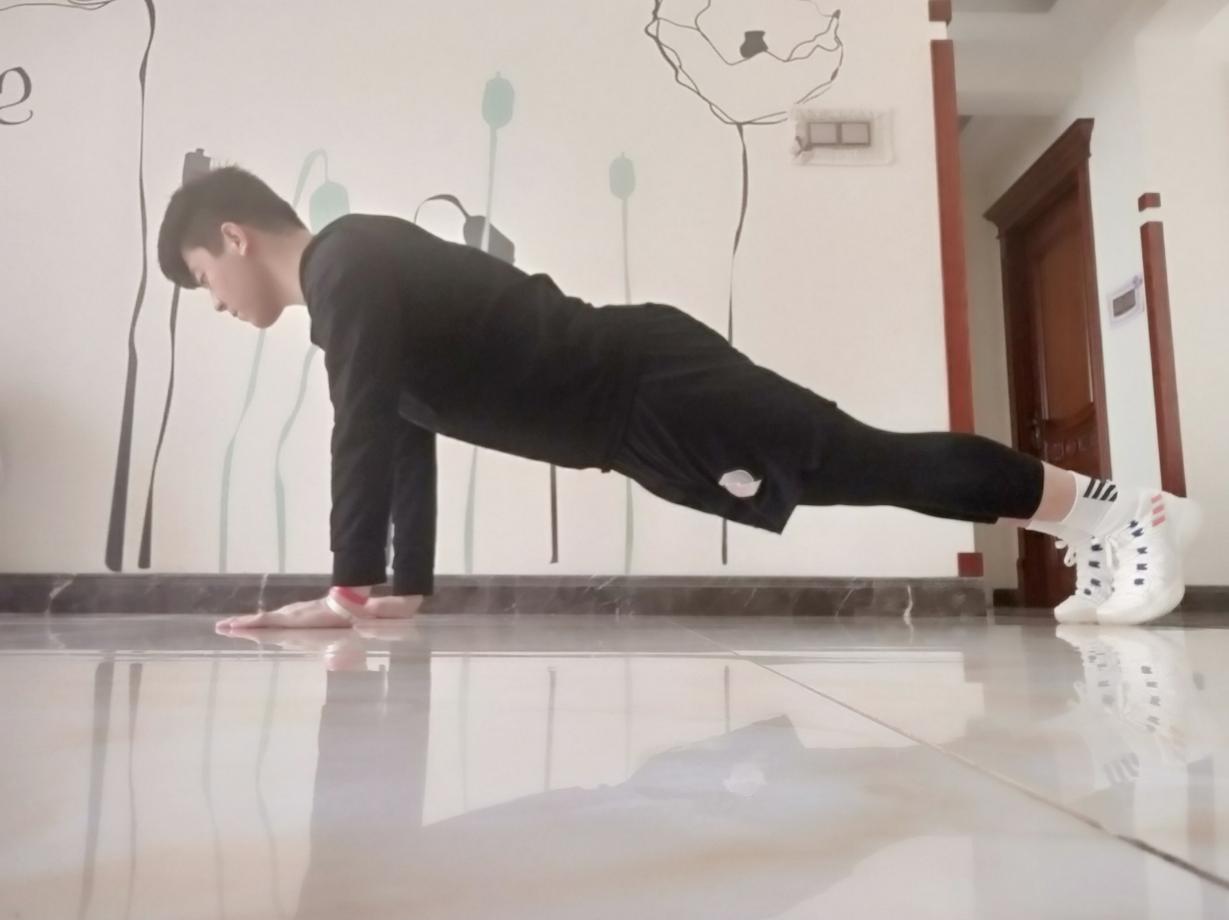 评分方法：肩部未低于肘部，躯干不成一条直线（塌腰），未完全撑起还原，四肢以外的身体部位接触地面，均不计数。未完成一个完整动作，不计数。（二）评议细则1. 评审流程5月6号开始评议9:00-14:00，互查；14:00-15:00，复查；15:00-15:30，抽查。15:30-16:30，汇总成绩。2. 评议方法各学院互查，在不署学院名的情况下，具体评议互查的视频材料会在相应时间段前15分钟分发给各学院体育部长。    评议检查总共分为三个阶段互查：各学院体育部长按要求检查指定视频，允许体育部长将任务分配给其他部长或部员，但是需要部长要对其内容负责。复查：各学院体育部长再次检查，按20%随机抽取后的视频复查。抽查：比赛筹委会成员随机抽取视频检查。名次设置及奖励办法个人项目（计个数）：1—8名为一等奖、9—16名为二等奖、17—32名为三等奖，获得个人单项奖的一、二、三等奖均颁发证书，一等奖给予物质奖励。男子组、女子组团体项目奖：（计总时长）累计积分。获得团体奖项的前八名颁发奖牌。男子组、女子组分别记团体总分奖：成绩计算32分——1分，获得前八名的学院分别颁发奖杯体育道德风尚奖：结合人员参与度、评议速度、核查质量、动作完成情况等方面，择优选取四个学院为其颁发体育道德风尚奖。优秀组织奖：根据学院参与人数，积极性，组织能力等。评选两个学院为其颁发优秀组织奖。体育干部突出贡献奖：组织、协调能力强，积极组织学院学生参加比赛，认真负责等方面突出者。每学院报一名，颁发优秀体育干部证书。优秀运动员：在比赛中为学院做出突出贡献的学生。每学院报一名，颁发优秀运动员证书。注意事项动作细节需满足要求，后期审核中若不满要求将影响成绩。动作标准与否将由各个学院体育部部长组成的评议团决定。超出时间后的动作不予作数。视频录制清晰稳定，动作务必规范。完成规定动作时，注意安全，既不影响他人也要做好自我防护工作。如发现选派视频剪辑，直接取消成绩。疫情期间，同学们居家活动量相对较少，如不能剧烈活动的同学，请谨慎报名参赛。运动员录制视频前，必须充分做好准备活动，避免受伤。如遇本次活动相关问题，请电话咨询体育教学部竞赛中心王卫国老师，联系方式：13833000111。                                       河北大学体育教学部                                         2020年4月21日组别男子组女子组团体项目平板支撑（计时长）平板支撑（计时长）个人项目一分钟跳绳（计个数）一分钟跳绳（计个数）个人项目一分钟标准俯卧撑（计个数）一分钟仰卧起坐（计个数）